Viering 3 oktober 2021:“Bescheiden gaan… de weg van het hart”Welkom en inleiding (Annie)Zegt de naam “Peter Blanker” u iets?  Wellicht niet.  Maar dit liedje van hem kent u zeker:“’t is moeilijk bescheiden te blijven
wanneer je zo goed bent als ik,
zo stoer, zo charmant en zo aardig;
dat zie je in één ogenblik.
Ik denk, als ik kijk in de spiegel,daar staat een geweldige vent…
’t is moeilijk bescheiden te blijven
voor een kerel met zoveel talent”Van Dale definieert het begrip “bescheidenheid” als volgt:niet opdringerig ( ok,  daar kan ik mee leven)geen te hoge verwachtingen van zichzelf hebben en zich dienovereenkomstig gedragenEn dan denk ik: dat is toch niet altijd een deugd, integendeel!  Wie zich zo opstelt zal vaak in een hoekje worden gedrumd, over het hoofd worden gezien, overbluft worden… Mij niet gezien, bedankt!Gelukkig heeft de Bijbelse invulling van “bescheiden zijn” niets te maken met de definitie in Van Dale.  Daar komen we straks op terug.Welkom in deze viering met als thema “bescheiden gaan- de weg van het hart” en plaatsen we ons aan het begin van dit samenzijn onder de hoede van de ENE die wij vader/moeder noemen, zoon/broeder, ontembare Geest van levenskracht in ieder van onsLied p. 30: Lied van samenkomstLezing 1: Jezus Sirach 3, 17-18/ 20/ 28 (Kristien)Mijn kind, als ge rijk zijt, blijf dan bescheiden, en ge zult meer geliefd worden dan iemand die geschenken uitdeelt.  Hoe meer aanzien ge hebt, des te meer moet ge u vernederen; dan zult ge genade vinden bij God.  Want groot is de macht van de Heer maar Hij wordt geëerd door de nederigen.  Voor de kwaal van de hoogmoedige is er geen genezingLied p. 4: Bouwen aan een wereld (strofe 1)Lezing2: Prediker 4, 17 (Kristien)Betreed Gods tempel met bescheiden tred.  Je kunt er beter heen gaan om te luisteren dan om het offer van een dwaas te brengen.  Zo iemand weet niet eens dat hij een slechte daad verrichtLied p. 4: Bouwen aan een wereld (strofe 2)Lezing 3: Lucas 14, 7-14 (Kristien)In die tijd ging Jezus op een sabbat etenbij één van de voornaamste Farizeeën.Allen die daar warenhielden Hem voortdurend in het oog.Daar Jezus bemerkte dat de gasten erop uit warenom de beste plaats te hebben,hield Hij hun deze gelijkenis voor:" Als gij door iemand op een feestmaal genodigd wordt,ga dan niet op de ereplaats zitten.Het zou kunnen zijn dat er iemand genodigd isdie voornamer is dan gij.Dan zou het voor U niet aangenaam zijnals de Heer naar U toekomt en zegt:Deze plaats hier is bestemd voor iemand anders.Sta Uw plaats aan hem af.Vol schaamte zoudt gij dan moeten opstaanen de minste plaats innemen.Maar als gij ergens uitgenodigd wordt,ga dan op de minste plaats zitten.Dan kan het gebeurendat de gastheer naar U toekomt en zegt:Kom dichterbij, mijn vriend,want gij zijt mijn eregast.Dit zal voor U een eer zijnin het oog van al de andere gasten.Want ieder die zichzelf verheft zal vernederden wie zichzelf vernedert, zal verheven worden. "En Jezus zei ook nog:" Als gij een feest geeft,nodig dan niet uw vrienden,uw familie en uw rijke buren uit.Want die gaan U ook weer uitnodigenen zo krijgt gij terug wat gij hun hebt gegeven.Maar als gij een feest wilt gevennodig dan armen en sukkelaars,lammen en blinden uit.Gelukkig zult gij zijnwant deze mensen hebben de middelen nietom U op hun beurt uit te nodigen.Maar God zal U ervoor belonenwanneer de rechtvaardigen uit de doden opstaanLied p. 4: Bouwen aan een wereld (strofes 3,4,5)Overdenking (Annie)“Bescheidenheid siert de mens” zegt een spreekwoord.
Maar is dat zo?
In deze tijd van “assertief zijn” en “opkomen voor jezelf” is bescheiden zijn eerder een nadeel.  Wie zichzelf niet goed kan “verkopen” wordt vaak over het hoofd gezien, miskend, onderschat…
Toch worden we in de lezingen van vandaag tot bescheidenheid aangemaand.
Hoe dienen we het Bijbelse begrip “bescheidenheid” te interpreteren?In het joods-bijbels tijdschrift Tenachon wordt gesproken over de “MIDDOT”.  Volgens de rabbijnen zijn dat eigenschappen of innerlijke krachten die kenmerkend zijn voor de persoonlijkheid:
- verdraagzaamheid versus wraakzuchtigheid
- zachtaardigheid versus wreedheid
- bescheidenheid versus hoogmoedIeder mens heeft deze eigenschappen in méér of mindere mate.
Het zijn geen vaste eigenschappen maar wel mogelijkheden waaraan mensen in hun leven vorm geven.
M.a.w. je kan ervoor kiezen om aan bepaalde eigenschappen méér of minder aandacht te schenken… ( zie het verhaal van de 2 wolven!)
Deze “MIDDOT”- zeggen de rabbijnen- vormen “de krachten van de ziel” en van deze krachten is ons welzijn (zowel fysisch als psychisch) afhankelijk.
Eén van deze krachten is dus de “bescheidenheid” en dat houdt in dat niemand zichzelf op de voorgrond mag plaatsen en dat iedereen dienstbaar moet zijn aan de gemeenschap.
Om zo’n houding in praktijk te kunnen brengen is het noodzakelijk dat mensen zich bewust zijn van de eigen kwetsbaarheid, van de eigen feilbaarheid; dat ze zich bewust worden van de gelijkwaardigheid van alle mensen; dat ze zich bewust zijn van hun unieke opdracht “Beeld van de ENE” te zijn en dat zij daartoe al hun talenten en capaciteiten mogen en moeten gebruiken… En hoe groter de talenten, hoe groter de bescheidenheid dient te zijn…Het tegenovergestelde van een dwaas (zie Prediker) is een wijs, verstandig mens.
En dat is niet zozeer iemand met een groot intellect en veel boekenwijsheid maar wel iemand die zowel hoofd als hart laat spreken, iemand die zichzelf niet voortdurend in het middelpunt plaatst, iemand die oog en oor heeft voor het wel en wee van anderen en die daarnaar handelt…
Wijze mensen zijn bescheiden mensen omdat ze beseffen hoe divers, hoe veelkleurig deze wereld is en hoe dom en hoogmoedig het is om enkel uit te gaan van de eigen visie…  Een wijs mens is een bescheiden mens die eerlijk naar eigen tekortkomingen durft te kijken, die contact durft te leggen buiten de eigen, vertrouwde kring, die fouten durft toegeven, die eigen beperkingen accepteert en die een plaats geeft.  Wijze mensen zijn bescheiden mensen die de eigen levensstijl in vraag durven stellen en diezelfde levensstijl aanpassen aan de draagkracht van onze planeet.In de evangelietekst uit Lucas hoorden we:“wie zichzelf verhoogt, zal vernederd worden
en wie zichzelf vernedert zal verhoogd worden”
Hertaald:
“als je jezelf belangrijk vindt en steeds weer in het middelpunt plaatst heeft de ENE niet zo’n boodschap aan jou.  De sympathie van de ENE gaat uit naar hen die zichzelf relativeren , naar hen die empatisch in het leven staan”
Je “vernederen” in de Bijbelse betekenis is ten diepste beseffen dat we kwetsbare mensen zijn en dat we in die kwetsbaarheid verbonden zijn met elkaar; dat we het Koninkrijk Gods hier en nu moeten waarmaken door het leven van onze medemensen wat mooier, gelukkiger, beter te maken.  Zonder onszelf te kort te doen!
We hoorden ook:
“wanneer u mensen ontvangt, nodig dan armen, kreupelen, verlamden en blinden uit”
Hertaald:
“de ideale eettafel- het beeld van Gods Koninkrijk- is er één waar iedereen als gelijkwaardige feestganger is uitgenodigd”
En zo bekeken is deze tekst een oproep om uit onze maatschappelijke bubbel te komen en ons best te doen anderen- vooral anderen die het minder goed hebben dan wij- in ons leven toe te latenWees dankbaar voor de talenten die je hebt gekregen, gebruik die talenten ten volle, zonder schuldgevoel of valse bescheidenheid… want het gaat niet over de plek die je inneemt, maar wel hoe je met die plek, omgaat.
En dat is en blijft een levensopdracht voor ieder van ons.Het moge zo zijn.
Vrije voorbeden/  Acclamatie p. 85: Ubi CaritasTafelgebed n° 1/  Wij breken en delen het broodOnze VaderVredewens (Kristien)"Wie openstaat voor God,staat op een heel andere wijze tegenover de mensen.Wie openstaat voor de mensenstaat op een heel andere wijze tegenover God.Wie openstaat voor God én voor de mensenstaat op een heel andere wijze tegenover zichzelf:vrij, bevrijd, bevrijdend; zoals Jezus zelf was."Zulke mensen zijn echte vrede-stichters en vrede-brengersWij bidden dat wij zelf zulke mensen mogen worden. De vrede van de Heer zij dan altijd met U.   En met Uw Geest.En laten we elkaar voor het slotlied die vrede wensen…Slotlied p. 57: We gaan weer verder, vol van hoop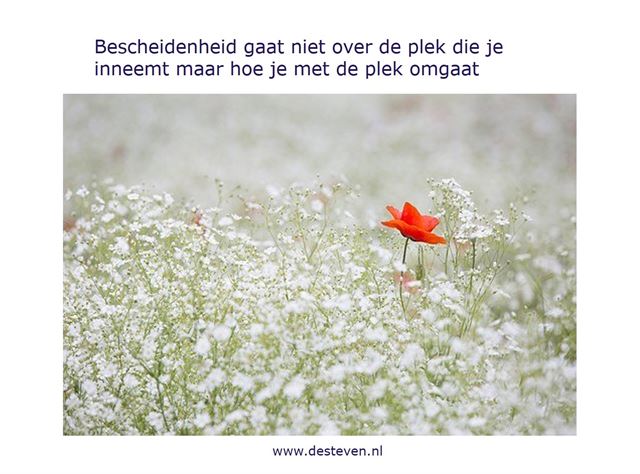 Eventueel Slottekst :De weg die Jezus is gegaan komt zelden in het nieuwsHet is meer de weg van doodgewone mensen.De weg van jij en ikde weg van kleine dingenJe volgt Hem door "dank je wel " te zeggendoor te luisteren naar iemands verhaaldoor blij te zijn als het een ander goed gaat.door daar te zijn waar er verdriet isdoor behulpzaam te zijn waar nodig,Eenvoudig stil en niet opdringerig,zoals we vandaag uit de lezingen hebben geleerd.De weg die Jezus is gegaanis niet..... een verre droom voor later,maar een stille wenk in onze harten om nog vandaag – deze week- op stap te gaan in solidariteit met de armen.Prettige zondag! 